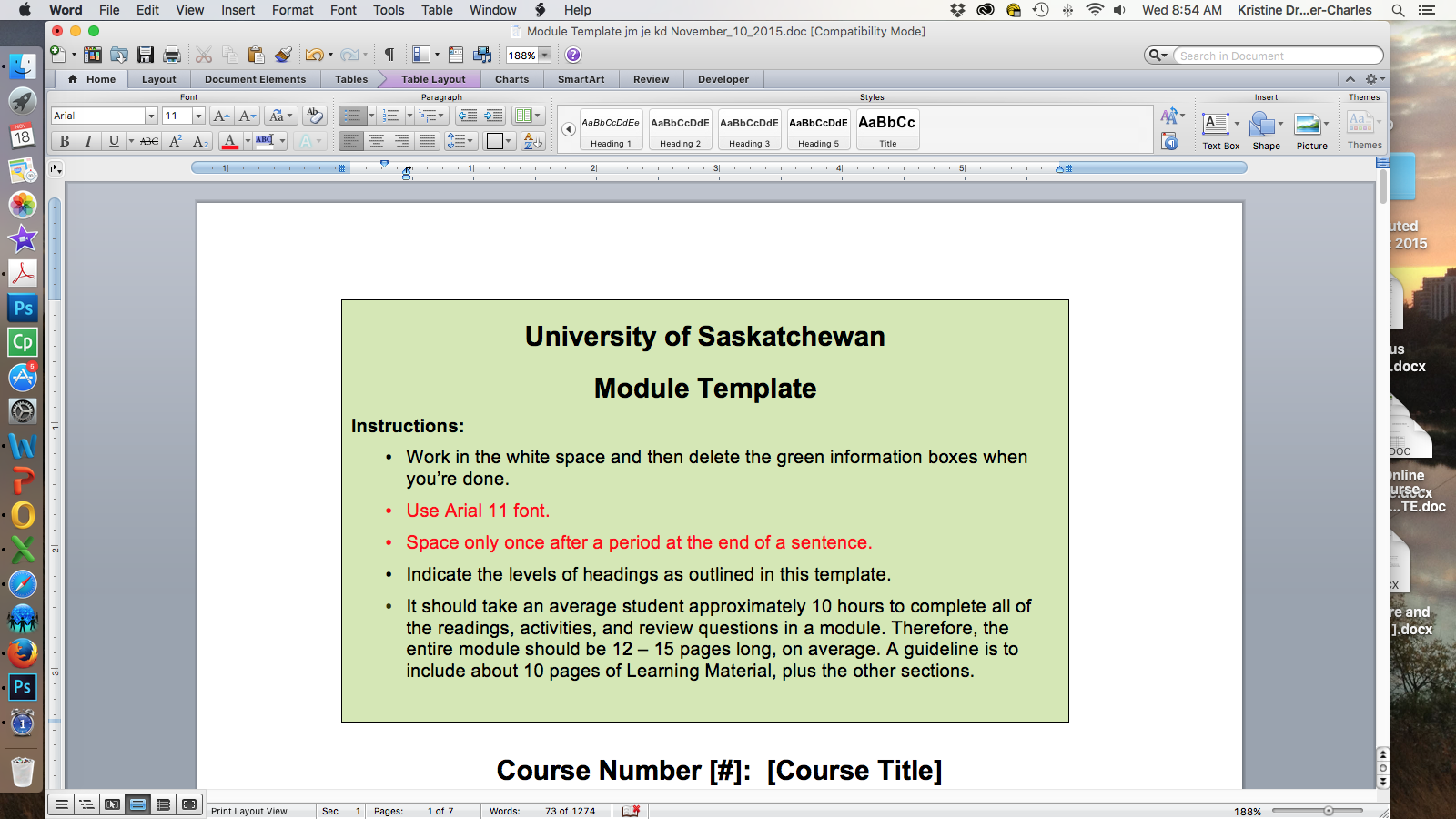 Course Number [#]:  [Course Title]Learning Module [#]: [Module Title]Developed by[Please insert author name, and author’s affiliation]Introduction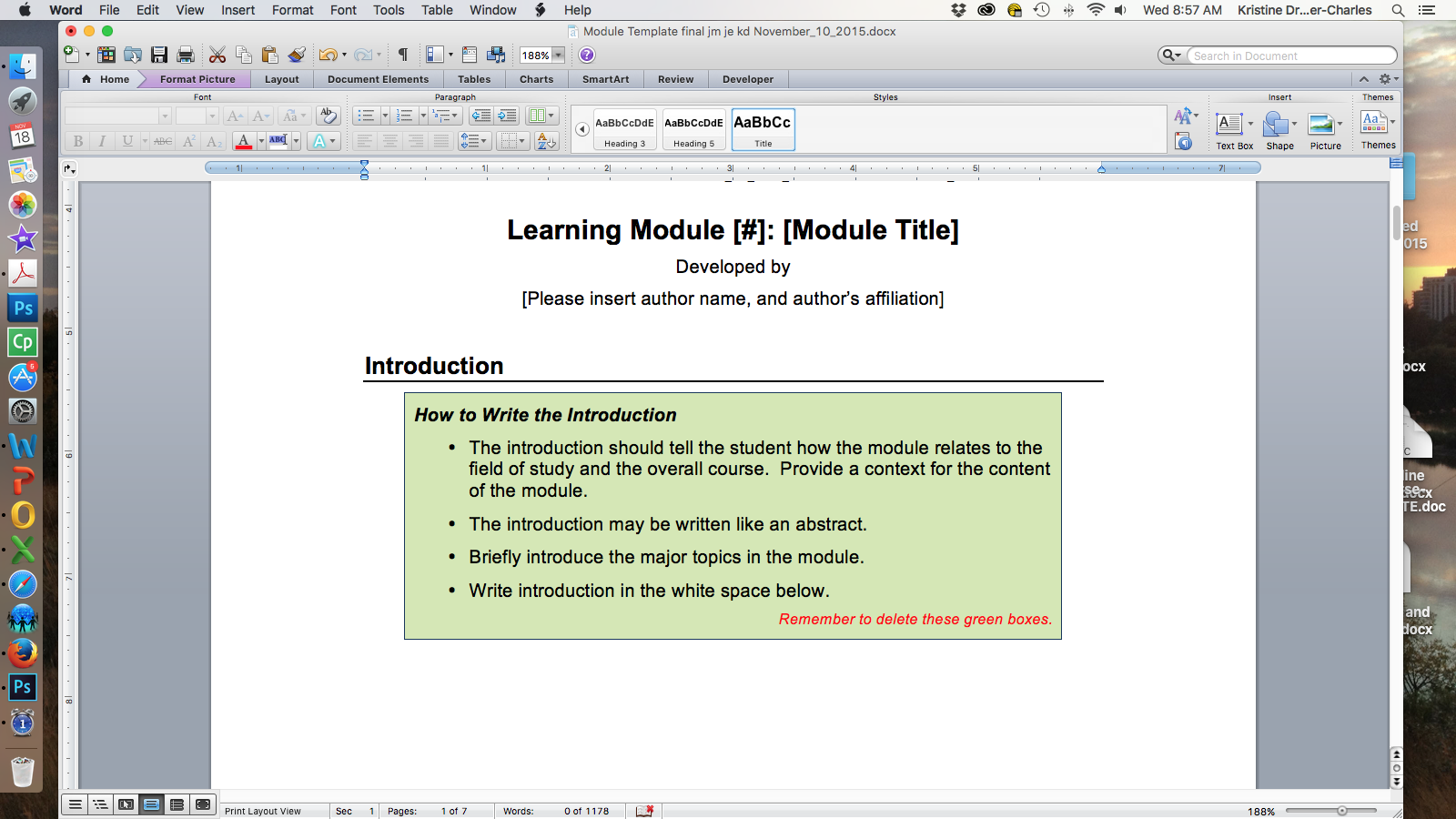 



Learning ObjectivesWhen you have finished this module, you should be able to do the following: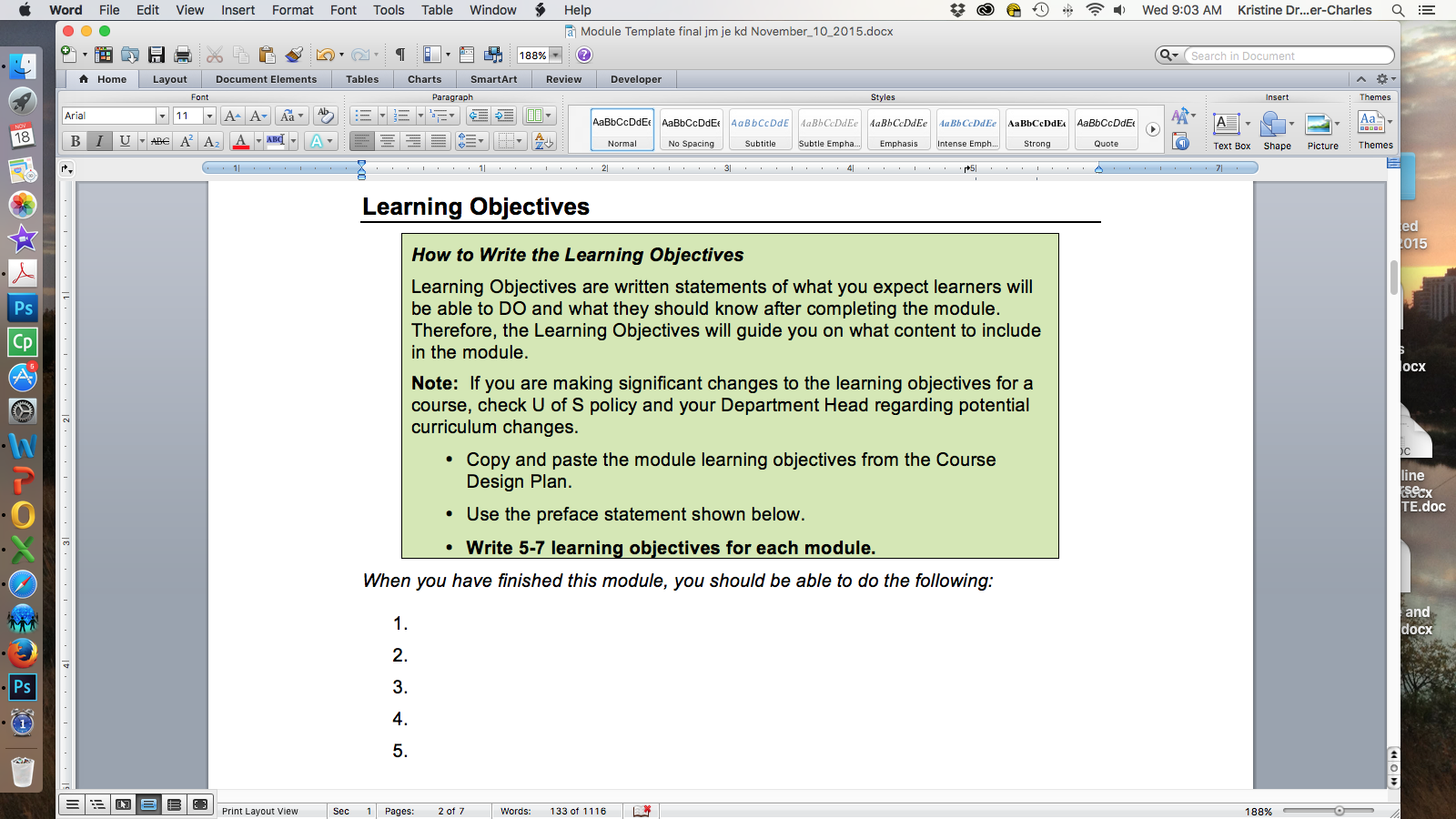 Module Instructions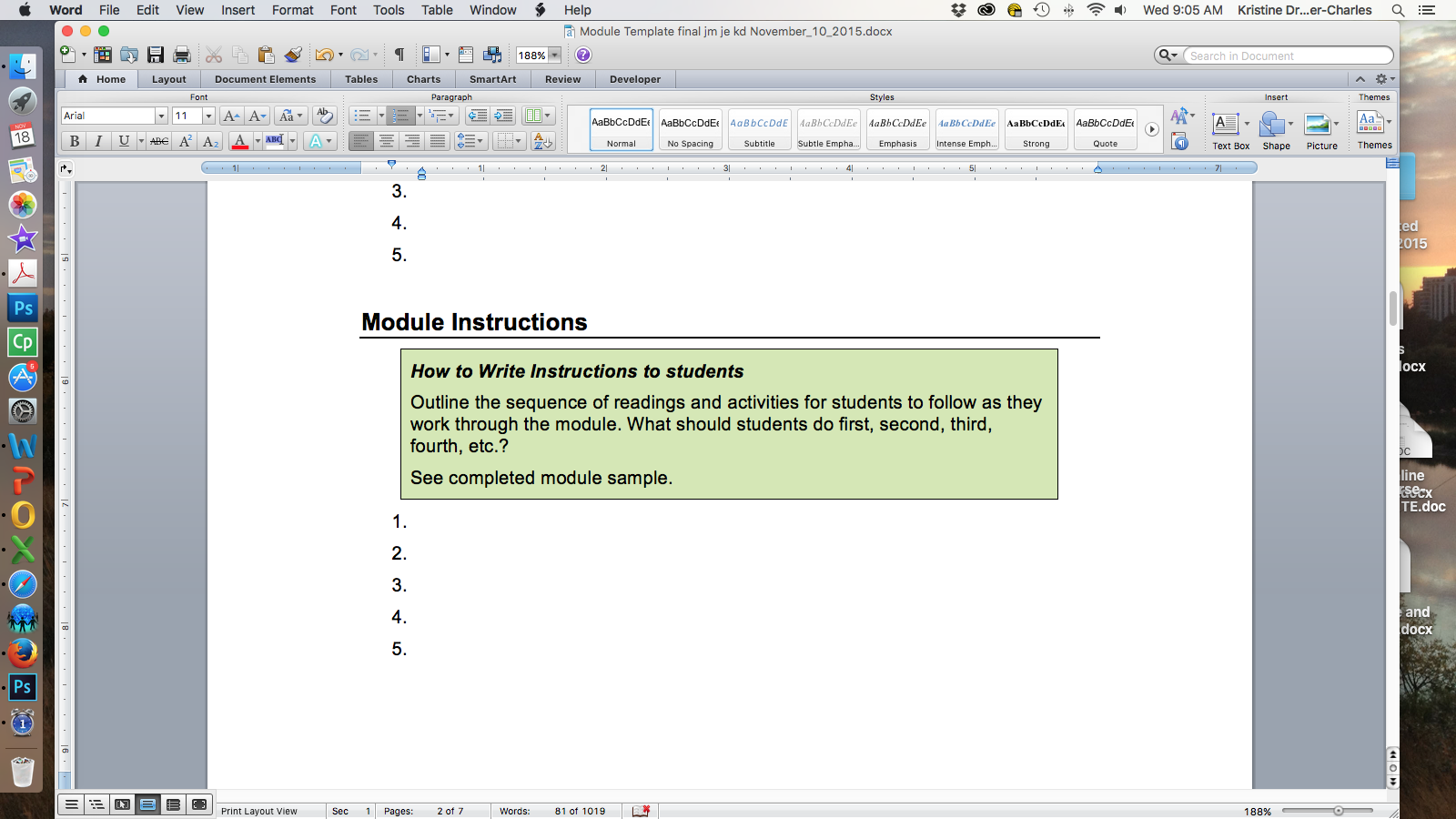 Required Readings Key Terms and Concepts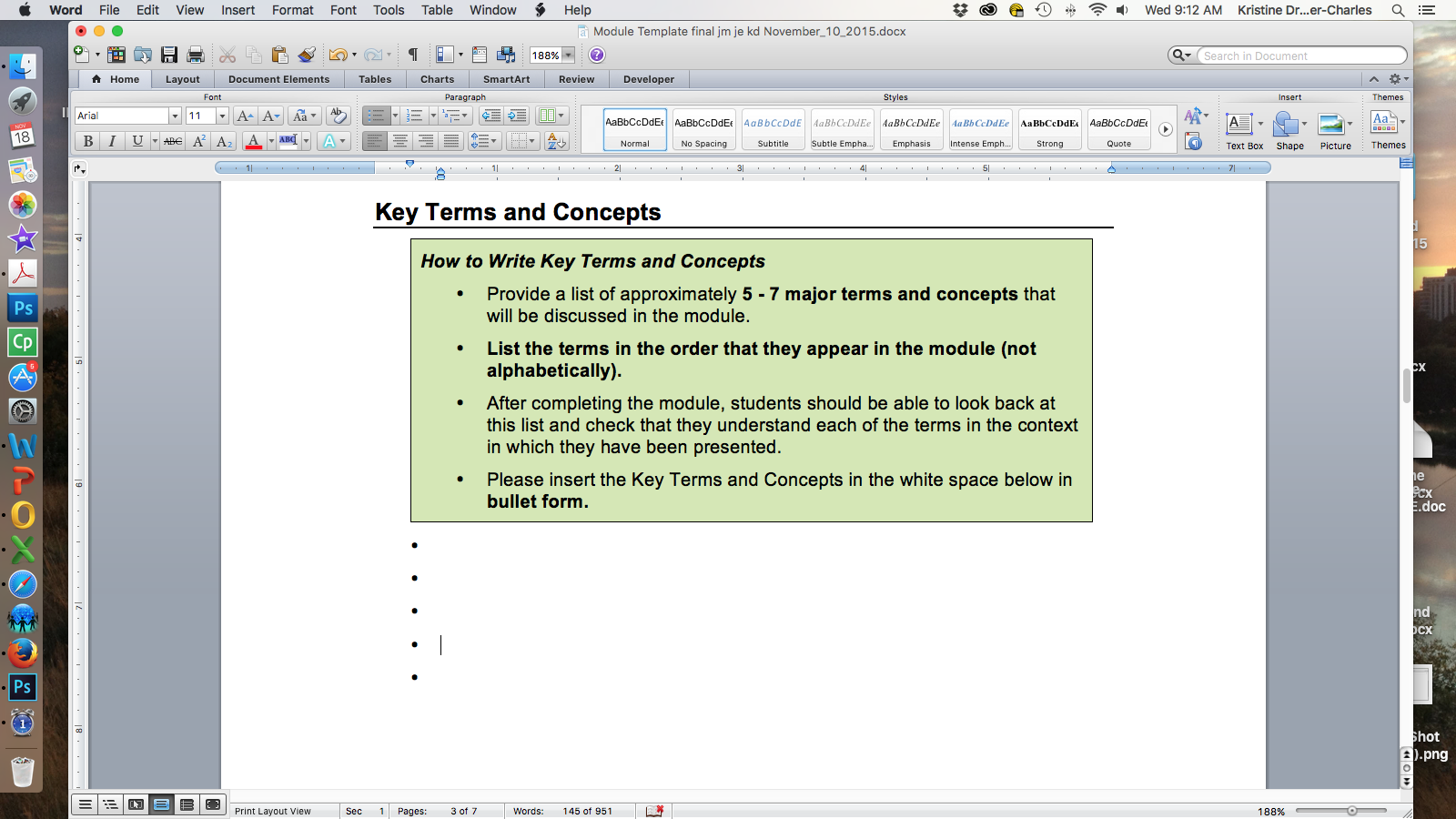 Learning Material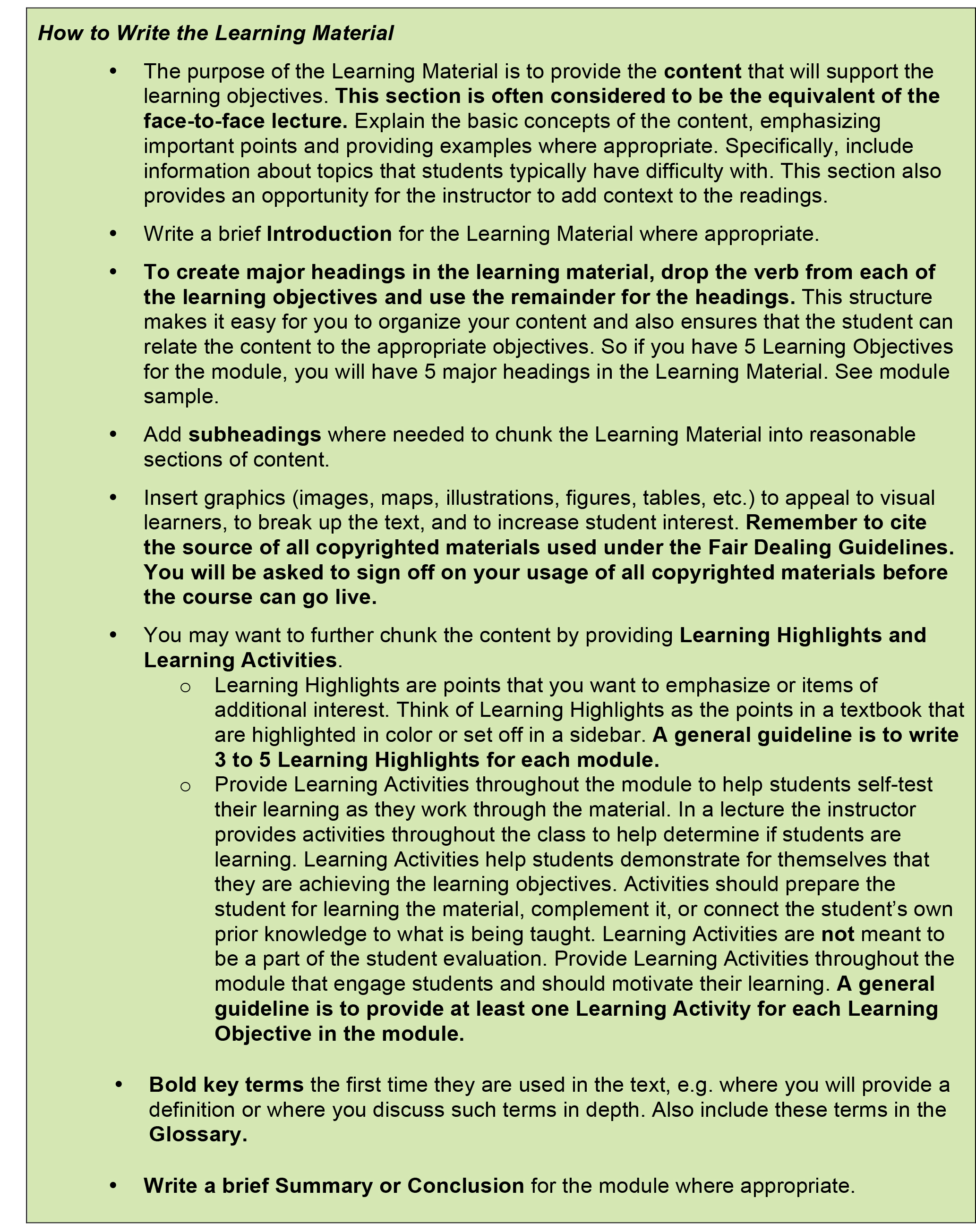 IntroductionMajor Headings [Add major headings to match each learning objective.]ConclusionDiscussion Questions 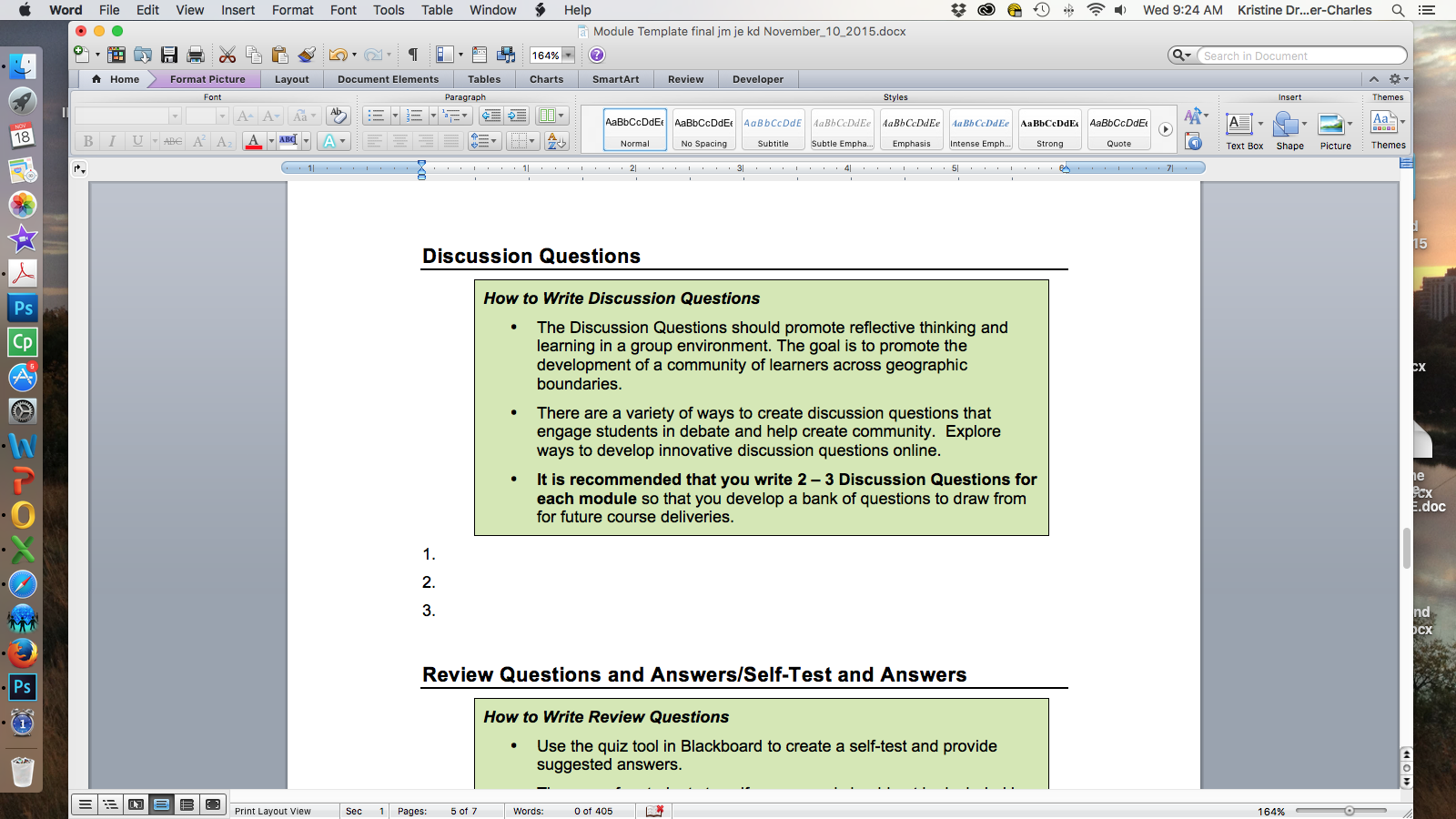 1.2.3.Review Questions and Answers/Self-Test and Answers 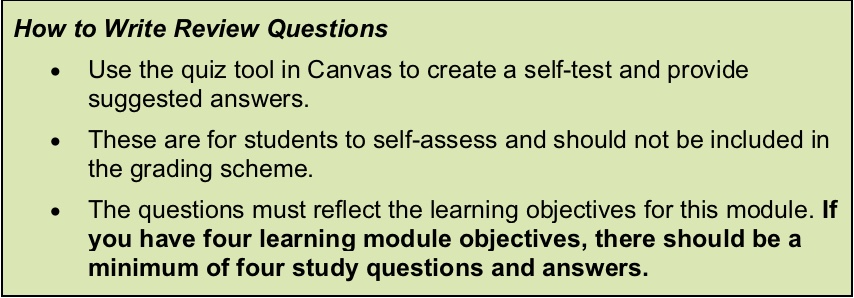 1.Answer2.Answer3.Answer4.Answer5.AnswerGlossary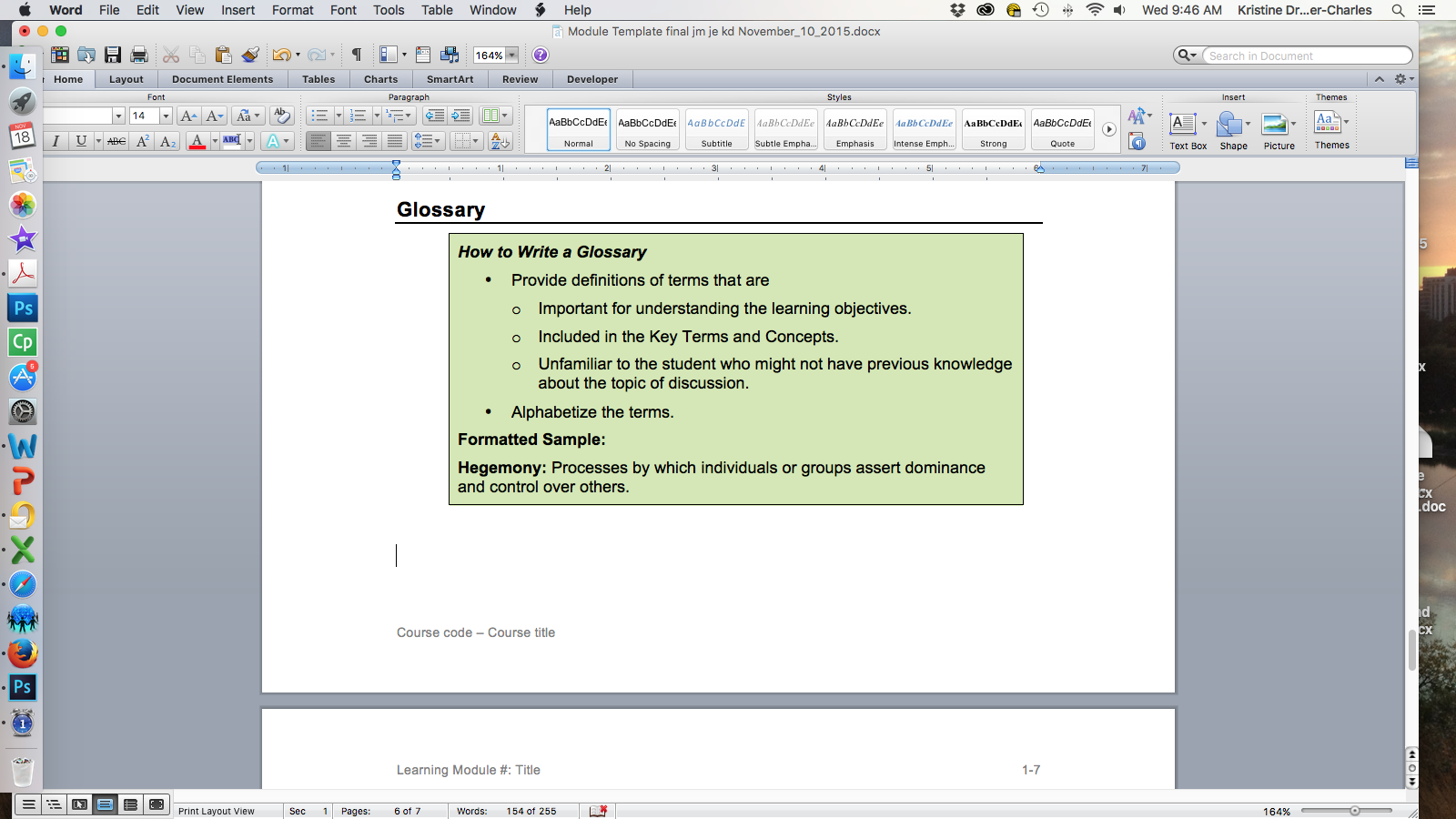 References 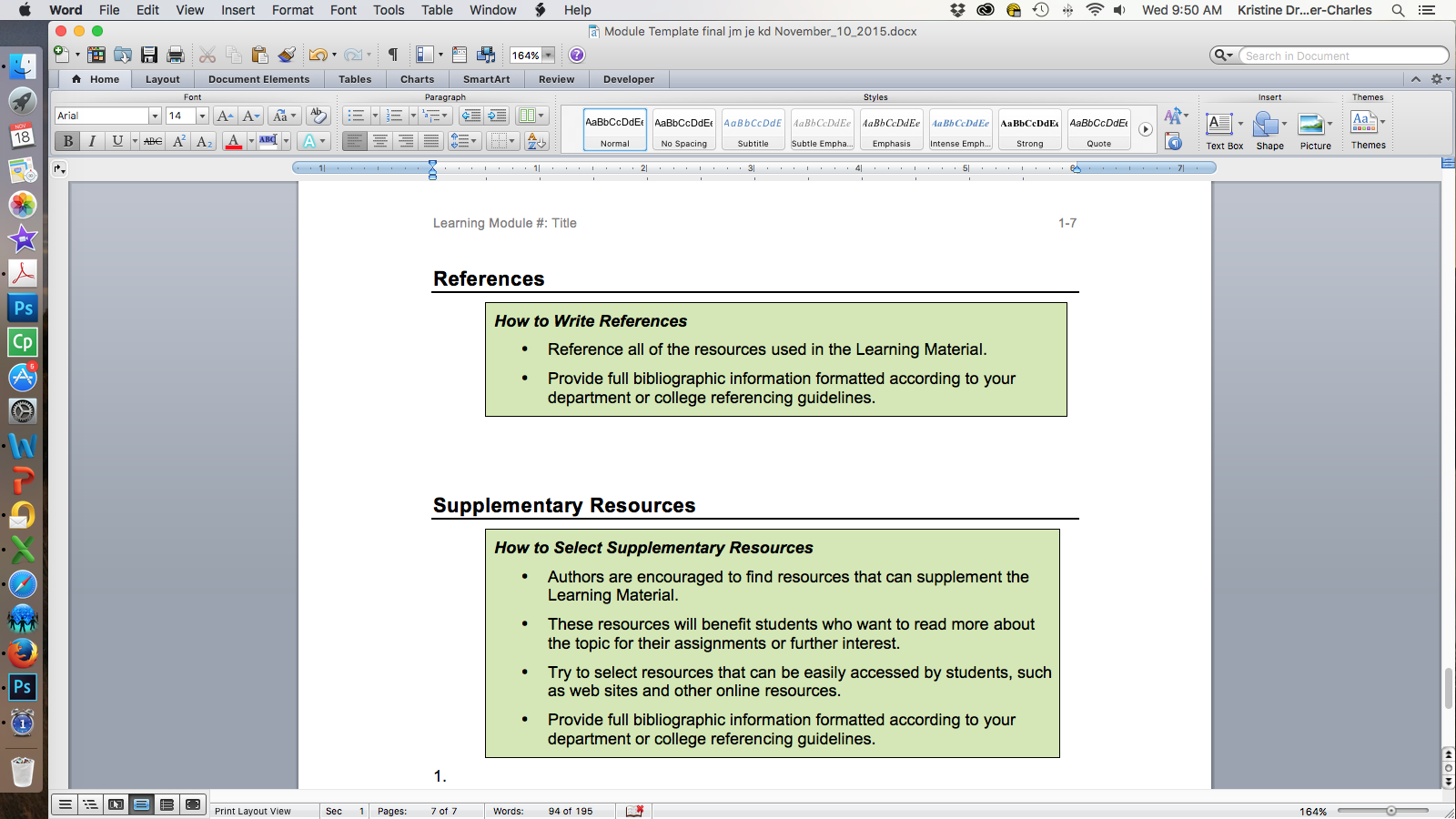 Supplementary Resources 1.2.3.